
Published: December 2023Review Date: December 2024Access to the Brighton CentreAccess to the Brighton CentreAccess to the Brighton Centre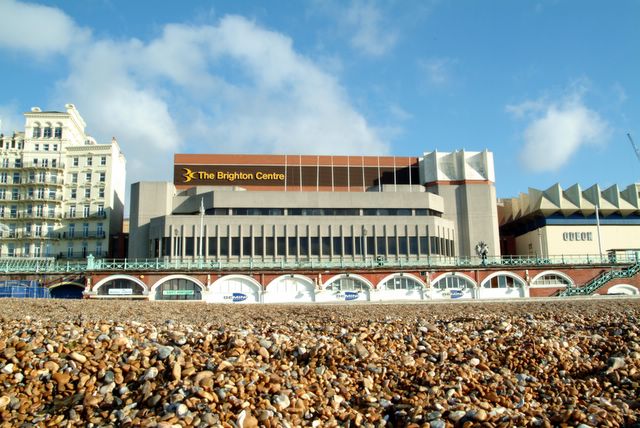 Booking Tickets & Accessible SeatingBooking Tickets & Accessible SeatingBooking Tickets & Accessible Seating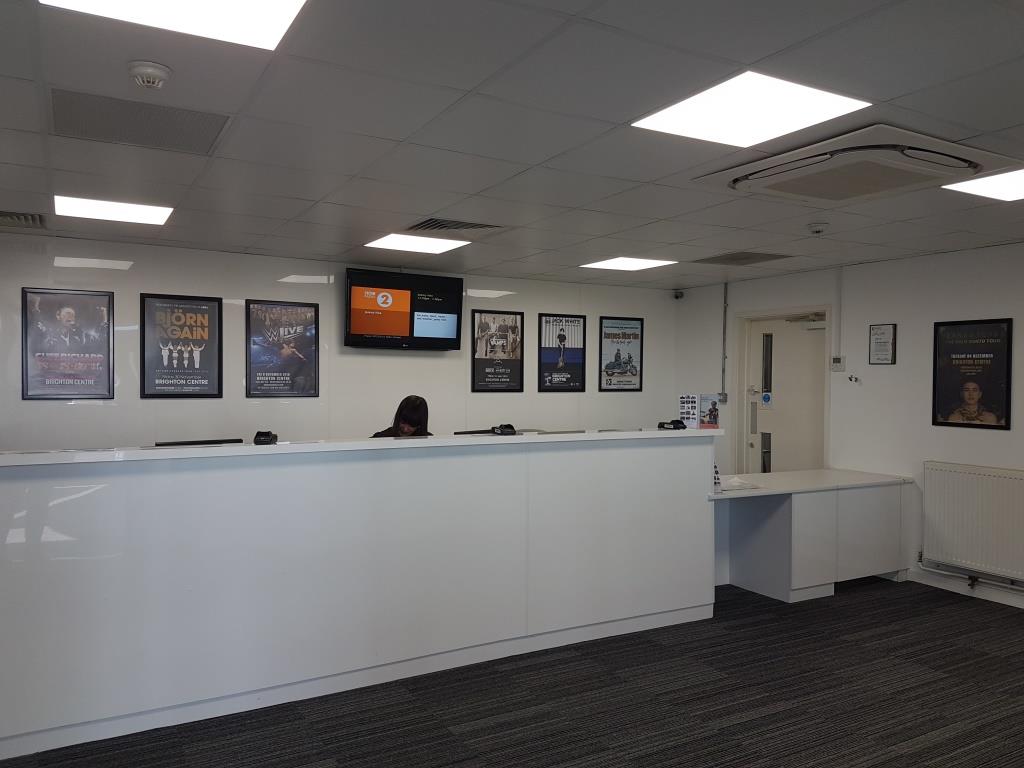 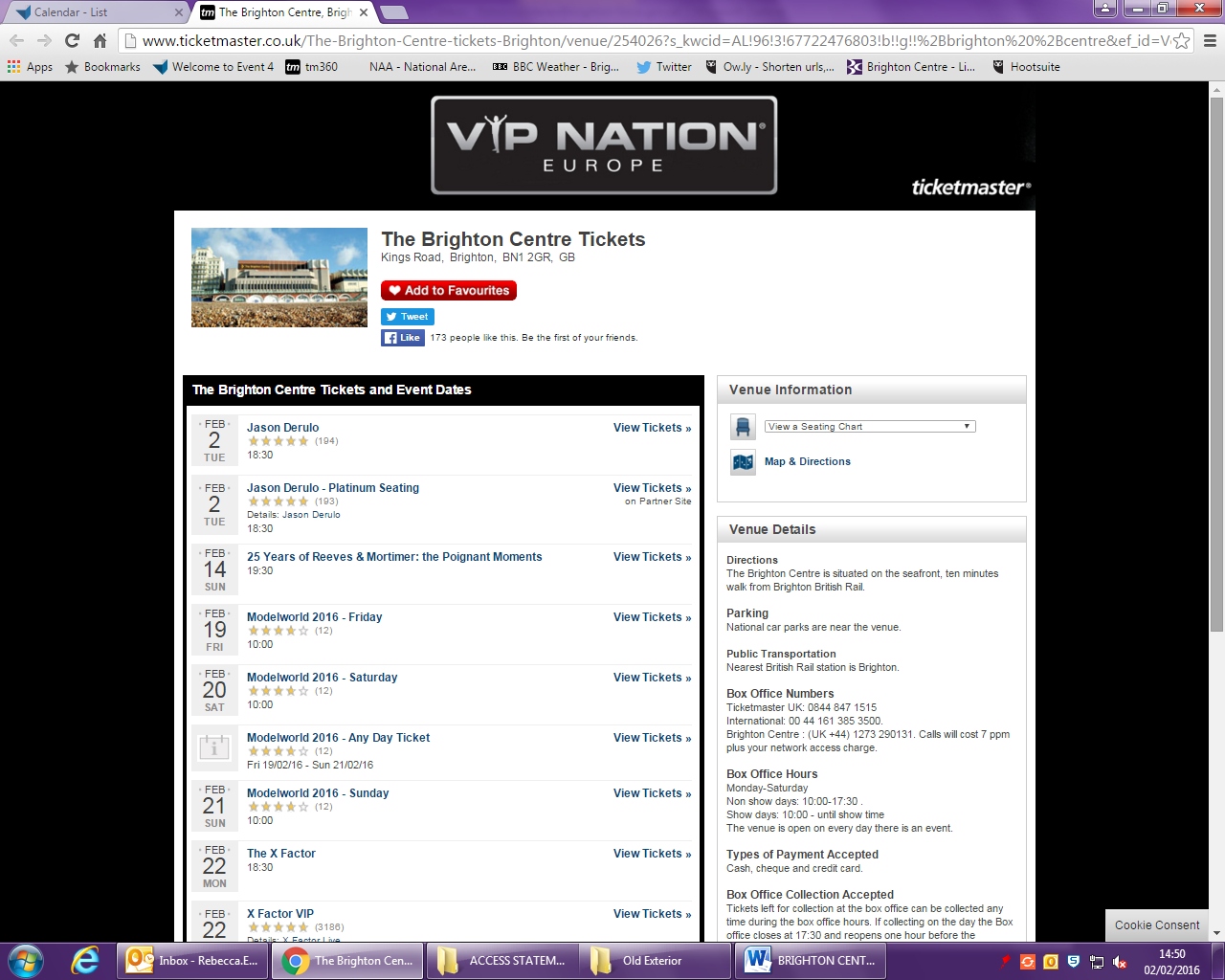 

You can book tickets by going into the Brighton Centre Box Office or on the Ticketmaster websiteUse this link:   http://bit.ly/1MVheri 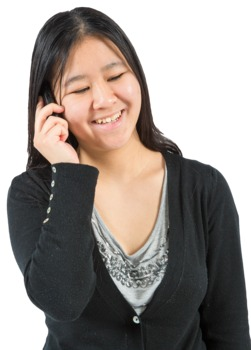 
If you need accessible seating or a free companion ticket, please call:
01273 292 695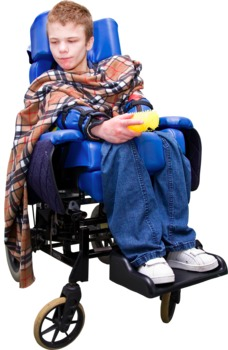 There are some wheelchair spaces. Call as early as you can to book these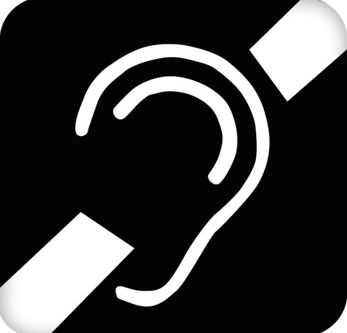 If you are Deaf or hearing impaired we have a hearing loop in the auditorium. For details call 01273 292 695, you can use Relay UK - or email brightoncentre@brighton-hove.gov.uk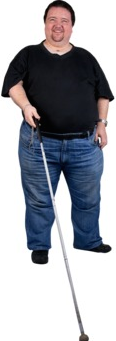 
If you are blind or visually impaired you might be able to have a seat closer to the stage. Call 01273 292 695 before you book tickets to ask about thisHow Can I Access the Box OfficeHow Can I Access the Box OfficeHow Can I Access the Box Office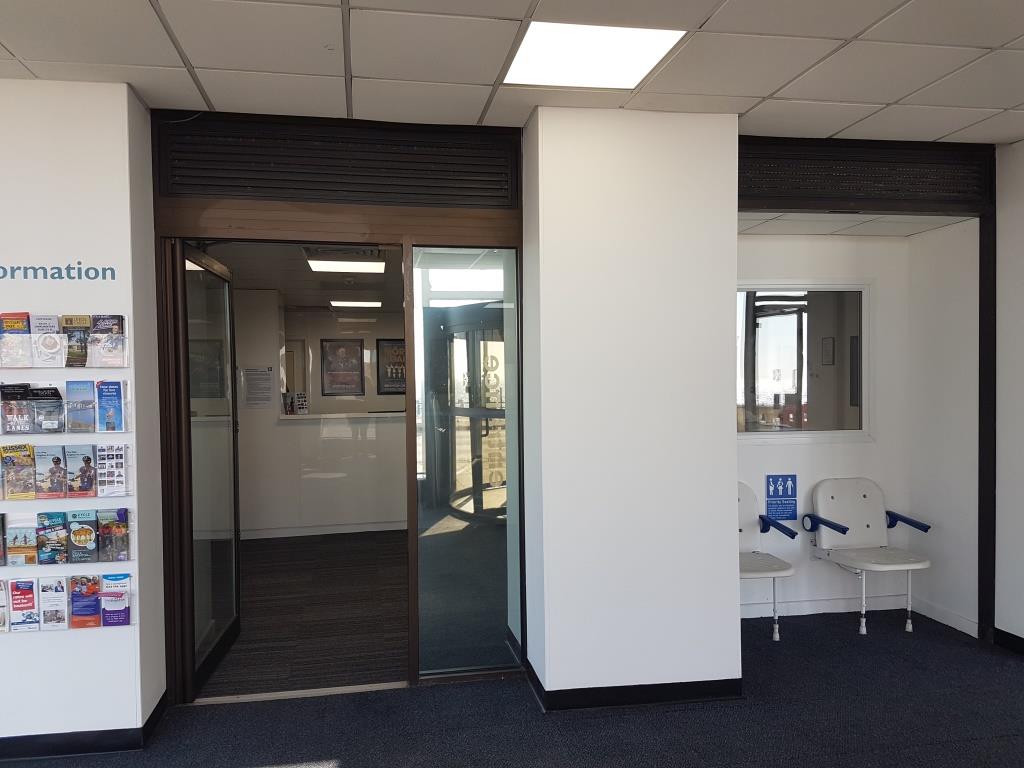 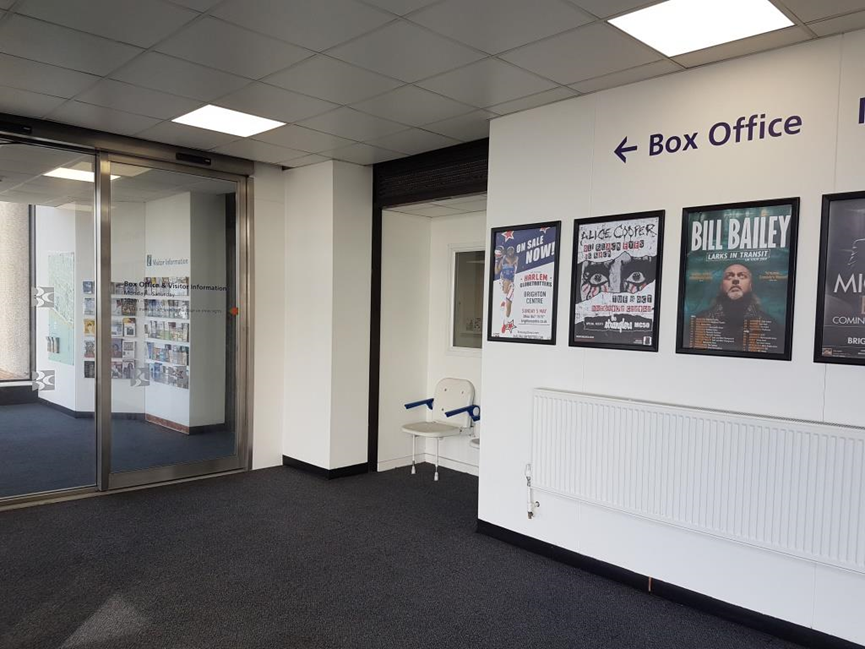 The Box Office is on the ground floor at the front of the venue and is wheelchair accessible.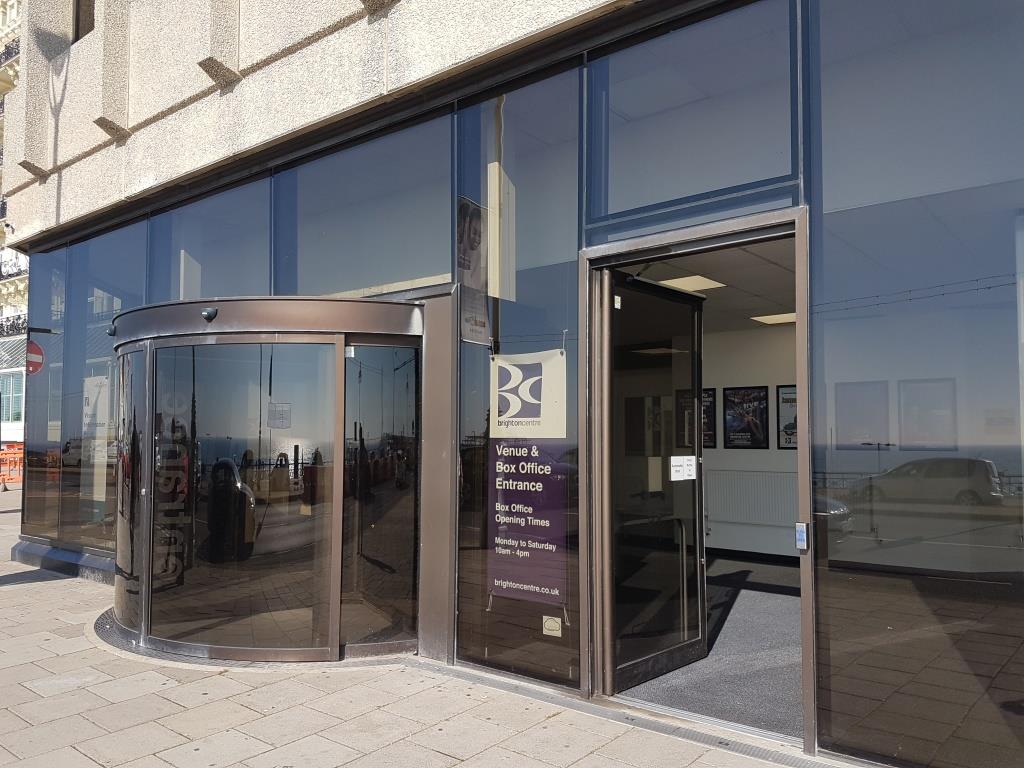 A flat door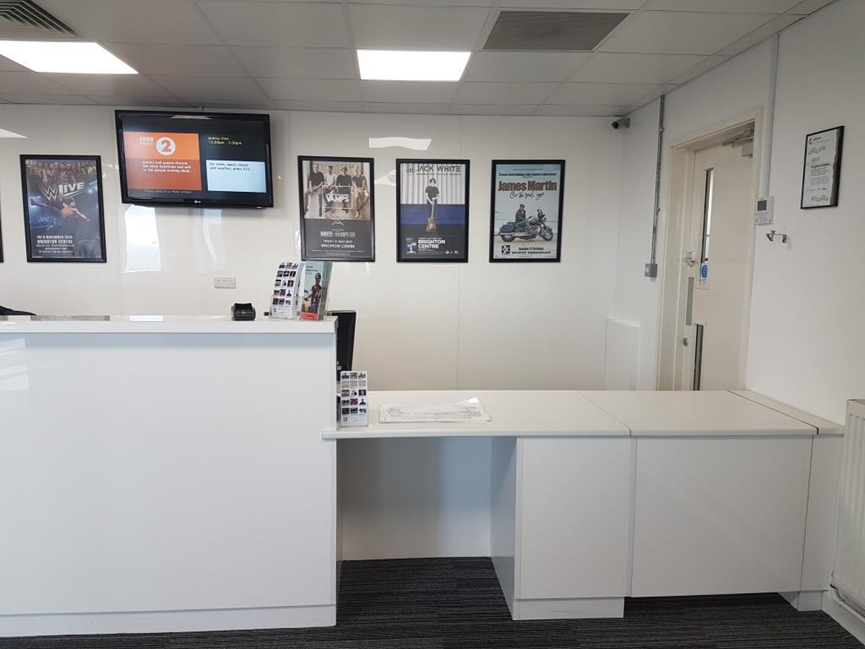 
A low level counter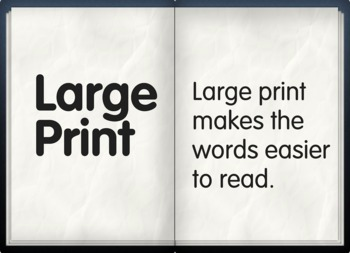 Information in large type on request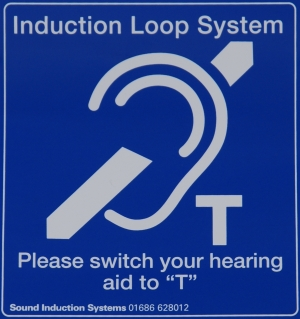    
An induction loop 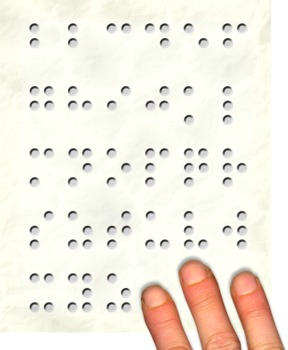 Information in Braille on request – this needs to be requested in advance and you may have to wait for it to be done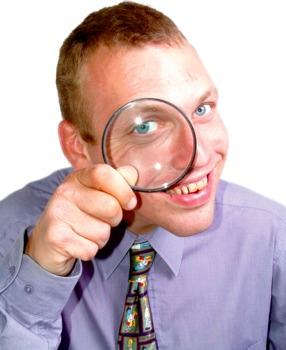 A magnifying glassGetting to the venueGetting to the venueGetting to the venue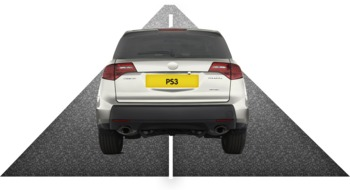 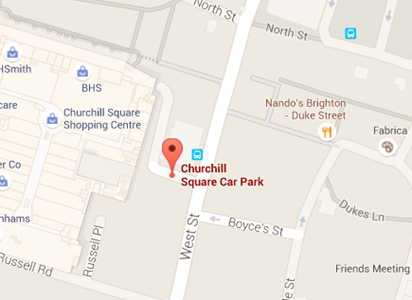 ParkingThe nearest public car park is Churchill Square Car Park, BN1 2FBThe entrance to the car park is via West Street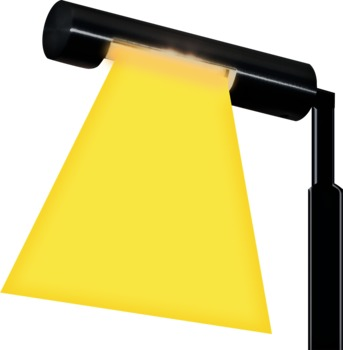 Lighting in the car park is good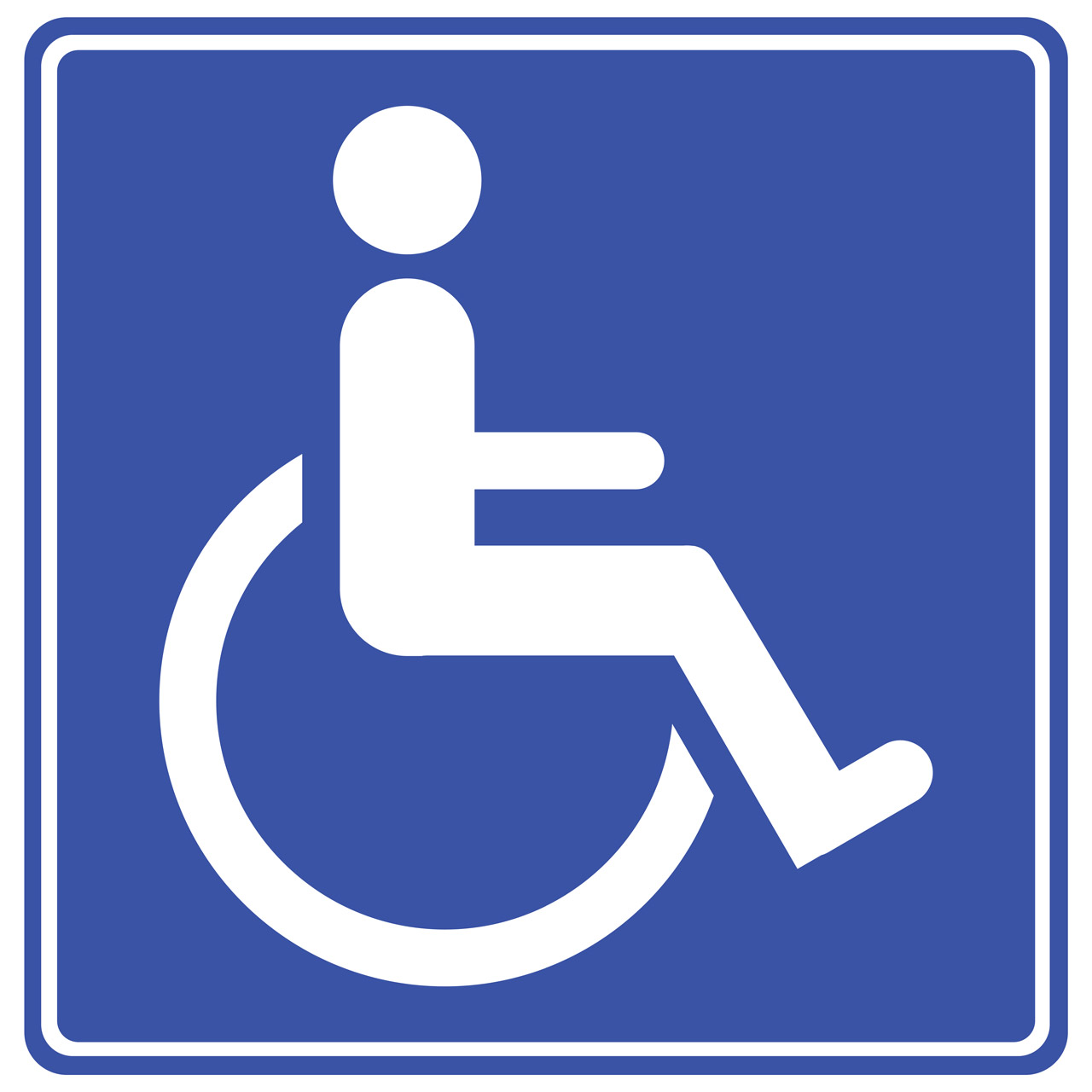 There are accessible parking spaces in the car park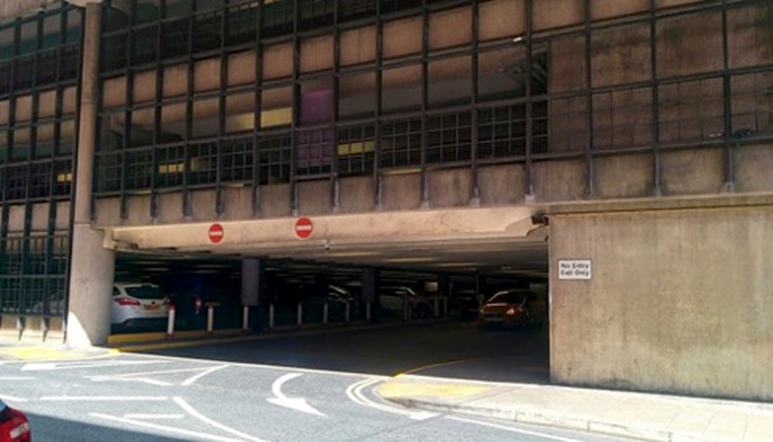 The distance from the car park exit to the venue is approximately 30 metres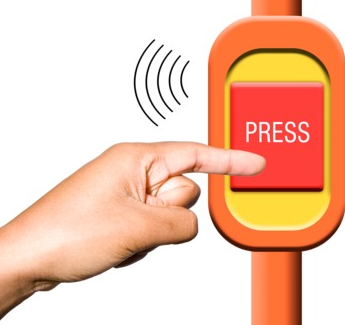 If you need help to pay press the call button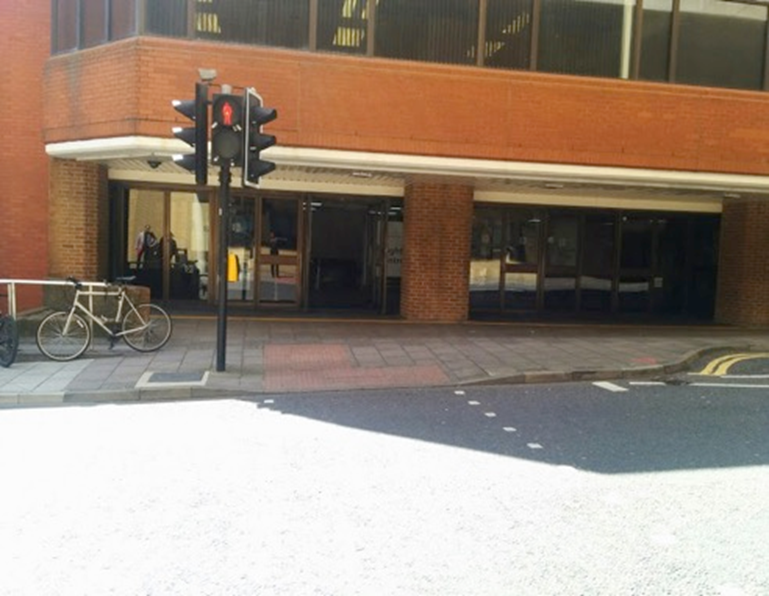 There is level access across the road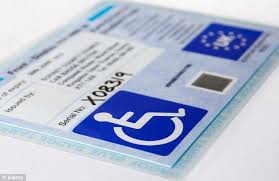 Blue Badge parking and drop offsThere are Blue Badge parking bays close to the venue on West Street.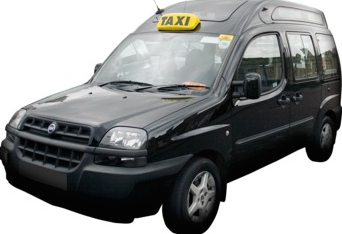 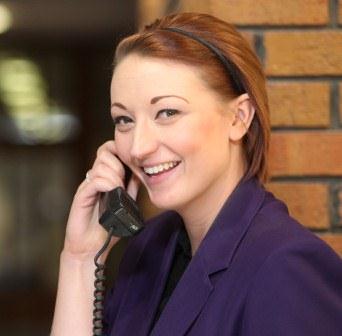 Taxis If you need to book an accessible taxi we recommend:City Cabs: 
Tel 01273 205205 Brighton and Hove Radio Cabs: 
Tel 01273 204060Streamline Taxis: Tel 01273 202020 There are free taxi phones that can be used to call a taxi inside the venue.A member of staff can call for you.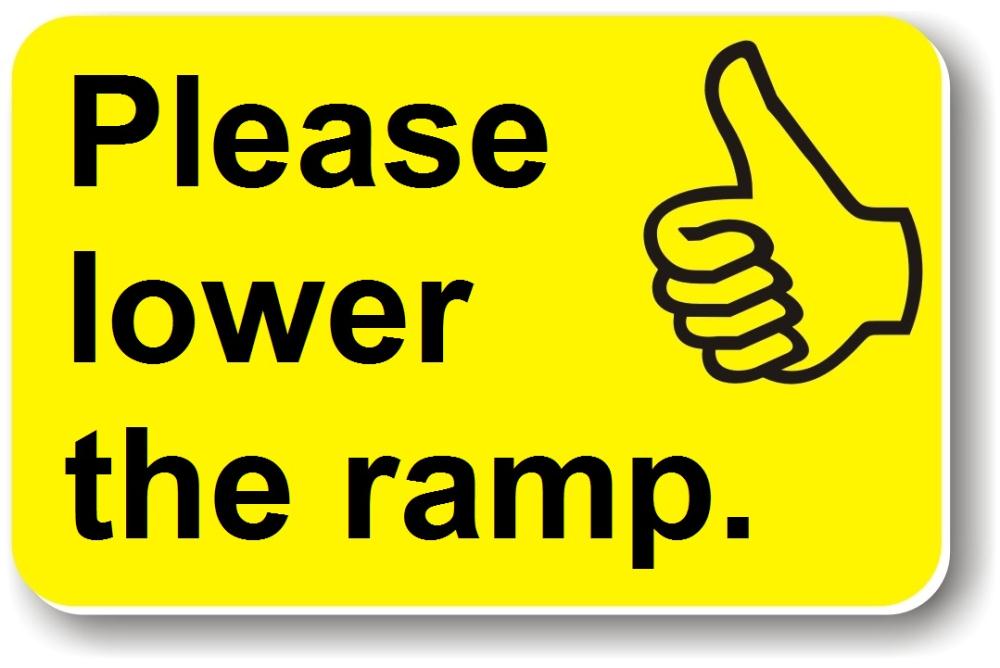 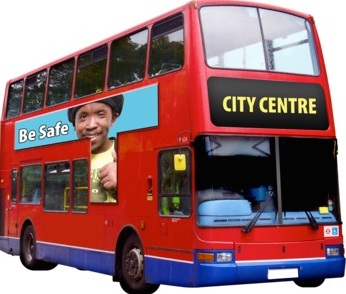 BusesThe nearest bus stops are outside Churchill Square shopping centre, which is up the hill.City buses are accessible. You can use a ‘Helping Hand’ card to tell the driver your needs. To get a yellow card use this link: https://www.buses.co.uk/helpinghand Getting into the venueGetting into the venueGetting into the venue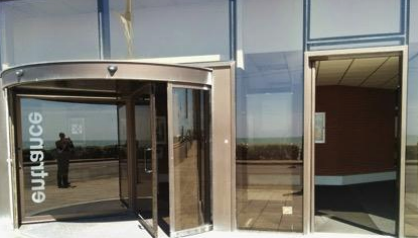 You can get into the Brighton Centre via:The front entrance on Kings RoadFrom here there are lifts to take you to all the floors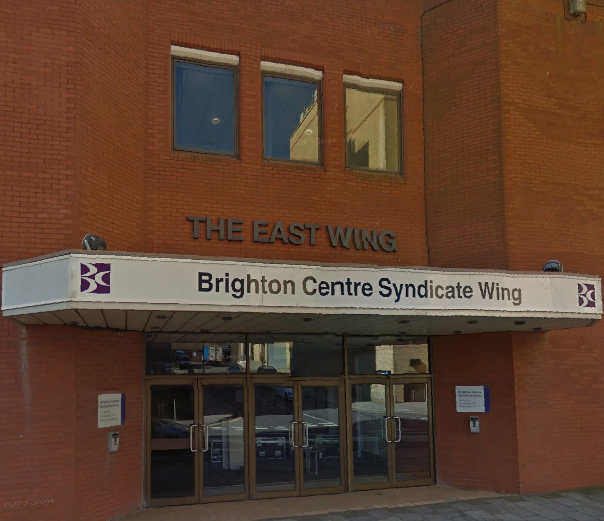 The rear entrance on Russell Road From here there are lifts to take you to any floorYou can also access the Syndicate Wing here.Getting around the venueGetting around the venueGetting around the venue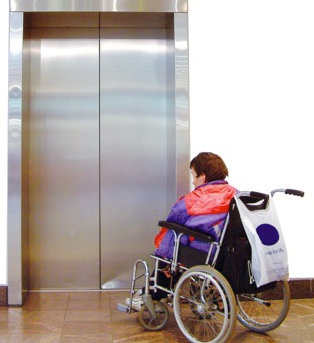 You can get around the Brighton Centre by using the liftsYou can get around the Brighton Centre by using the lifts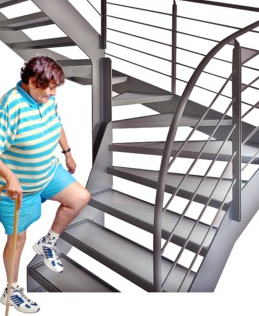 You can also use the stairs

In the Auditoriums, Stewards can help you get to your seatYou can also use the stairs

In the Auditoriums, Stewards can help you get to your seatWe have an accessible map. Use this link to download the mapbrighton-centre-access-map.pdf (brightoncentre.co.uk)We have an accessible map. Use this link to download the mapbrighton-centre-access-map.pdf (brightoncentre.co.uk)Accessible ToiletsAccessible ToiletsAccessible Toilets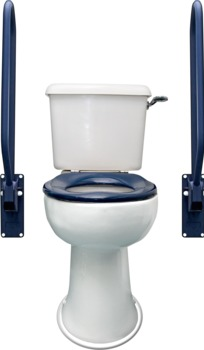 There are accessible toilets on all floors Food and DrinkFood and Drink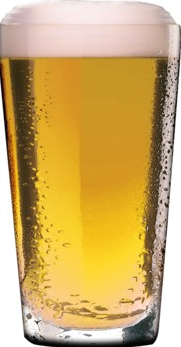 There are two main bars next to Auditorium 1

They have low counters at one end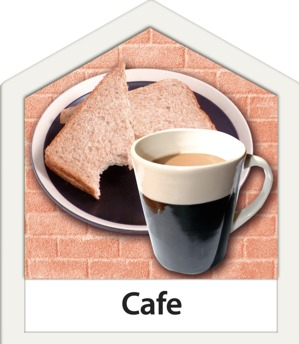 There is a café next to the Box Office that sells hot and cold food

You can ask for a menu written in large fontAssistance DogsAssistance Dogs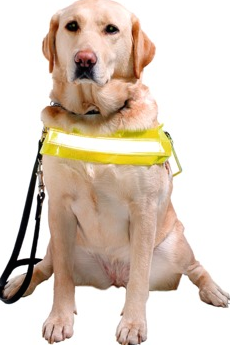 You can bring your assistance dog to the Brighton Centre

Our staff can look after the dog when you are watching the showSound levels & strobe lightingSound levels & strobe lighting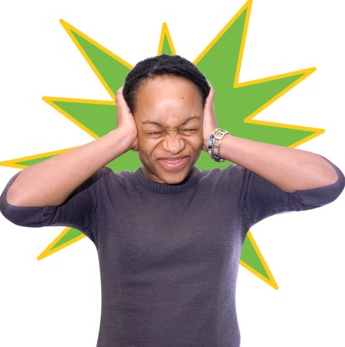 The Brighton Centre can’t change how loud a show is, but if you ask they can give you earplugs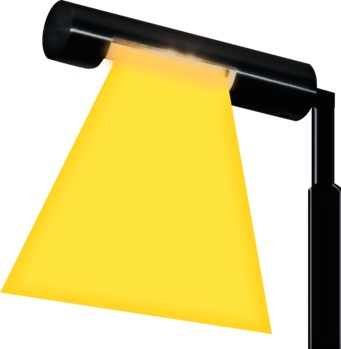 Some shows will have smoke and strobe lighting

You can call and ask before the show if you are worried about thisEmergenciesEmergencies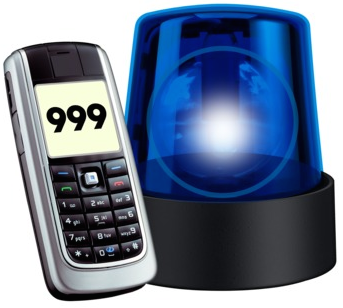 If there is an emergency, there will be flashing lights and an alarm

Stewards will take you outside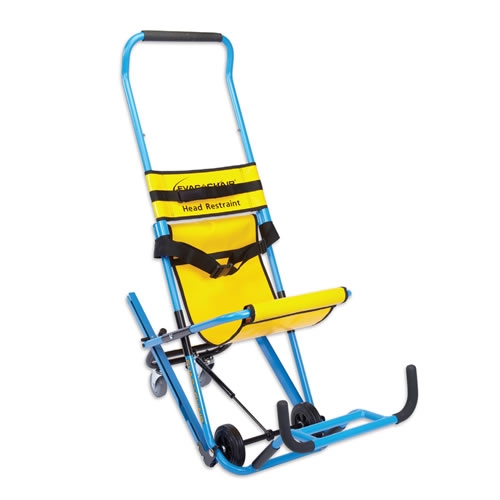 If you need to use an evacuation chair the staff can help you and you can ask themMedical Assistance & Respite SpaceMedical Assistance & Respite Space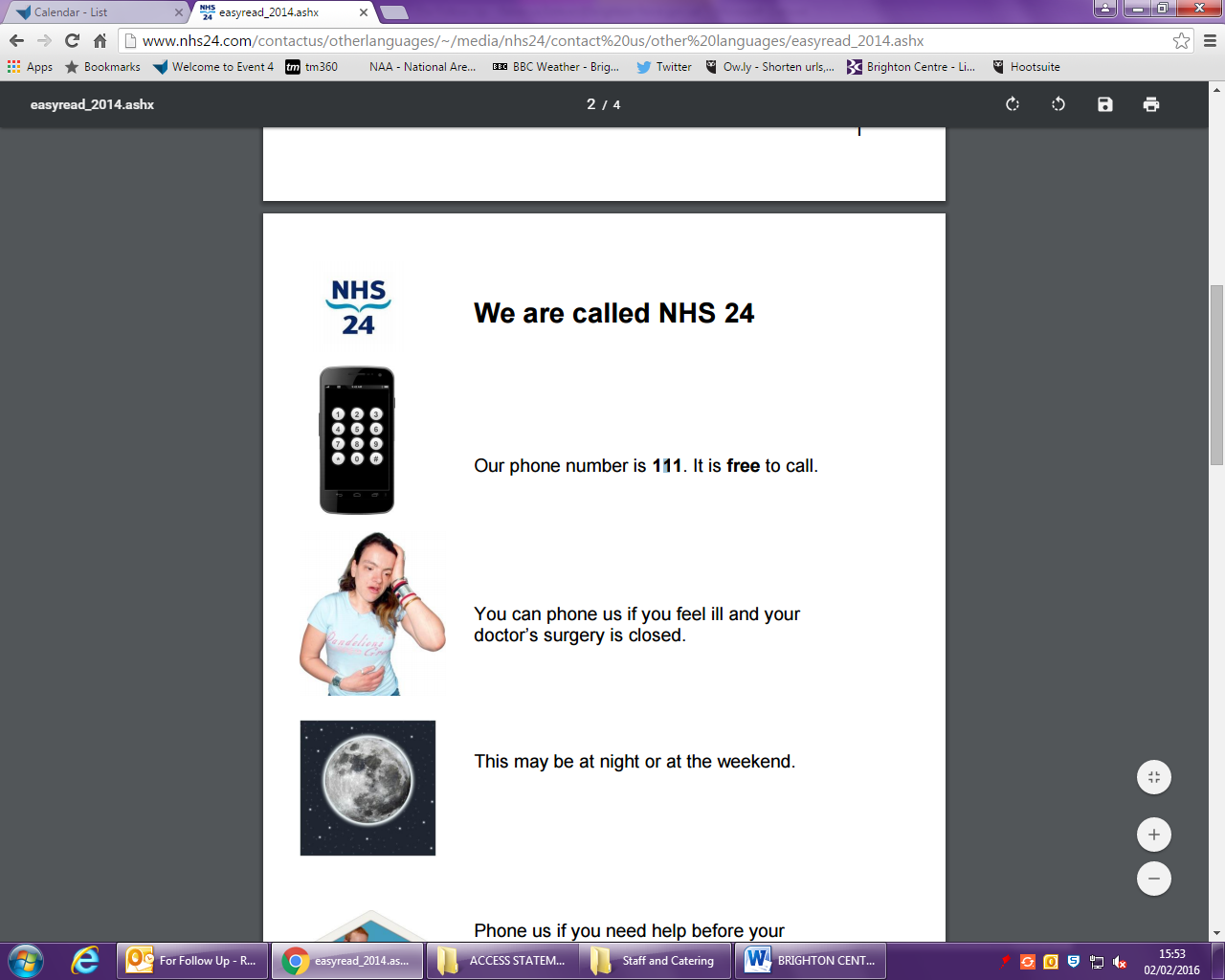 If you are ill, you can tell a steward and they will go and find someone to help you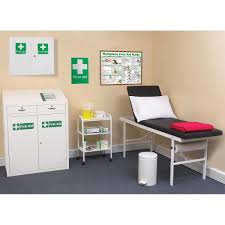 There is a First Aid Room where you can go if you are ill.
You can ask a steward to take you there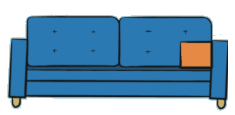 There is a Respite Space if you want some quiet timeYou can ask stewards to take you there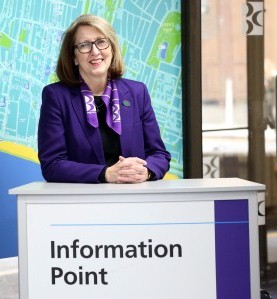 If you are worried or need help please speak to a steward who will help youFeedback and Contacting the Brighton CentreFeedback and Contacting the Brighton Centre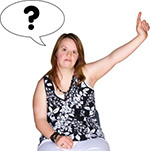 If you have any questions, want to tell somebody how you feel about this report or about access at the Brighton Centre you can: 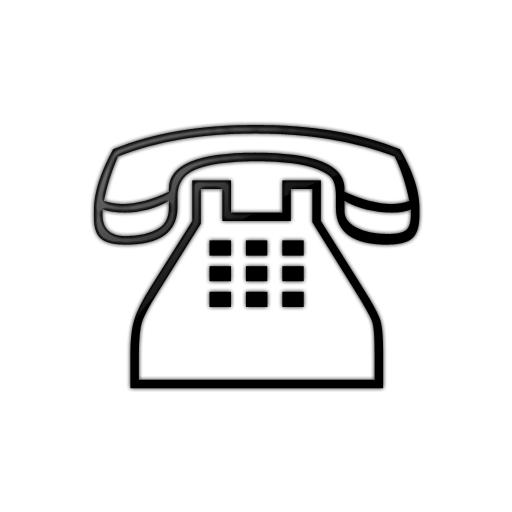 Call us:
01273 292 695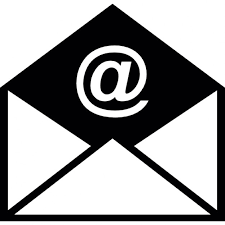 Email us: brightoncentre@brighton-hove.gov.uk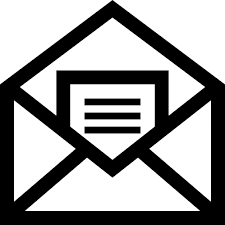 Send us a letter:
Brighton Centre
Kings Road
Brighton, BN1 2GR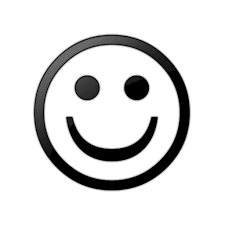 Or come to see us at the Box Office, we would be happy to see you